«Веселится народ, праздник Пасхи у ворот»Ход занятия:Воспитатель: «Весенний вечер темен, долог, нарисую сорок елок, то в окошко погляжу, то на лавке посижу.  Позову-ка я ребят на посиделки, будут песни, будут пляски и игра в горелки. Сейчас шубу приберу и гостей позову. Эй, подруженьки – подружки, веселушки, хохотушки! Эй, ребята – молодцы, озорные удальцы! Приходите поплясать, весенний вечер скоротать».Входят дети, проводится хоровод «Кулики - жаваронушки».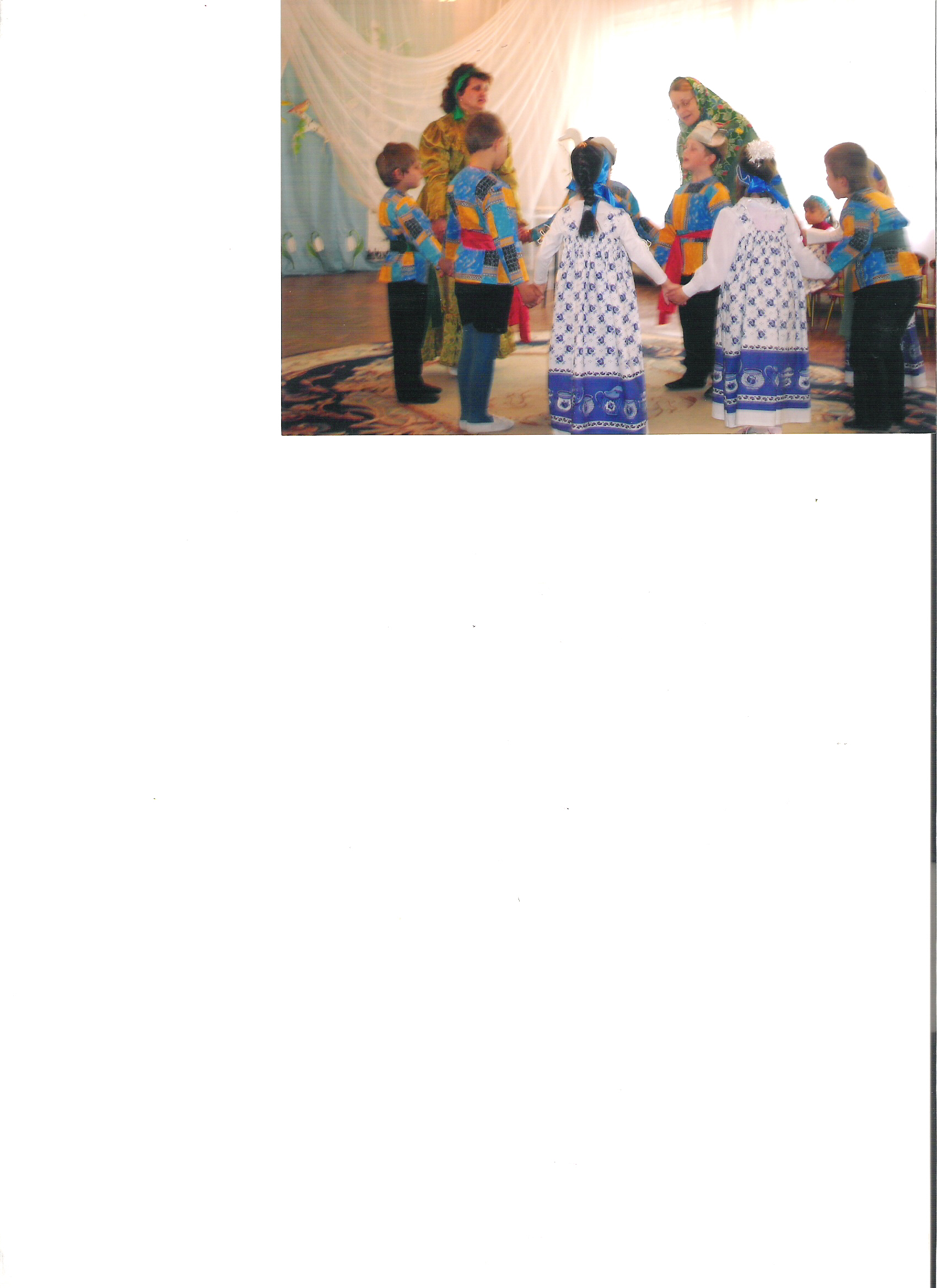 Ребенок: «Спасибо, что пригласили к себе в гости, в избу жаркую. Мы пришли с подарками».Воспитатель: «Ой, подруженьки – подружки, мне подарки не нужны, и работать мне не лень и плясать могу весь день, в круг вставайте поскорей, да пляшите веселей!»Хоровод «Жаворонок - дуда».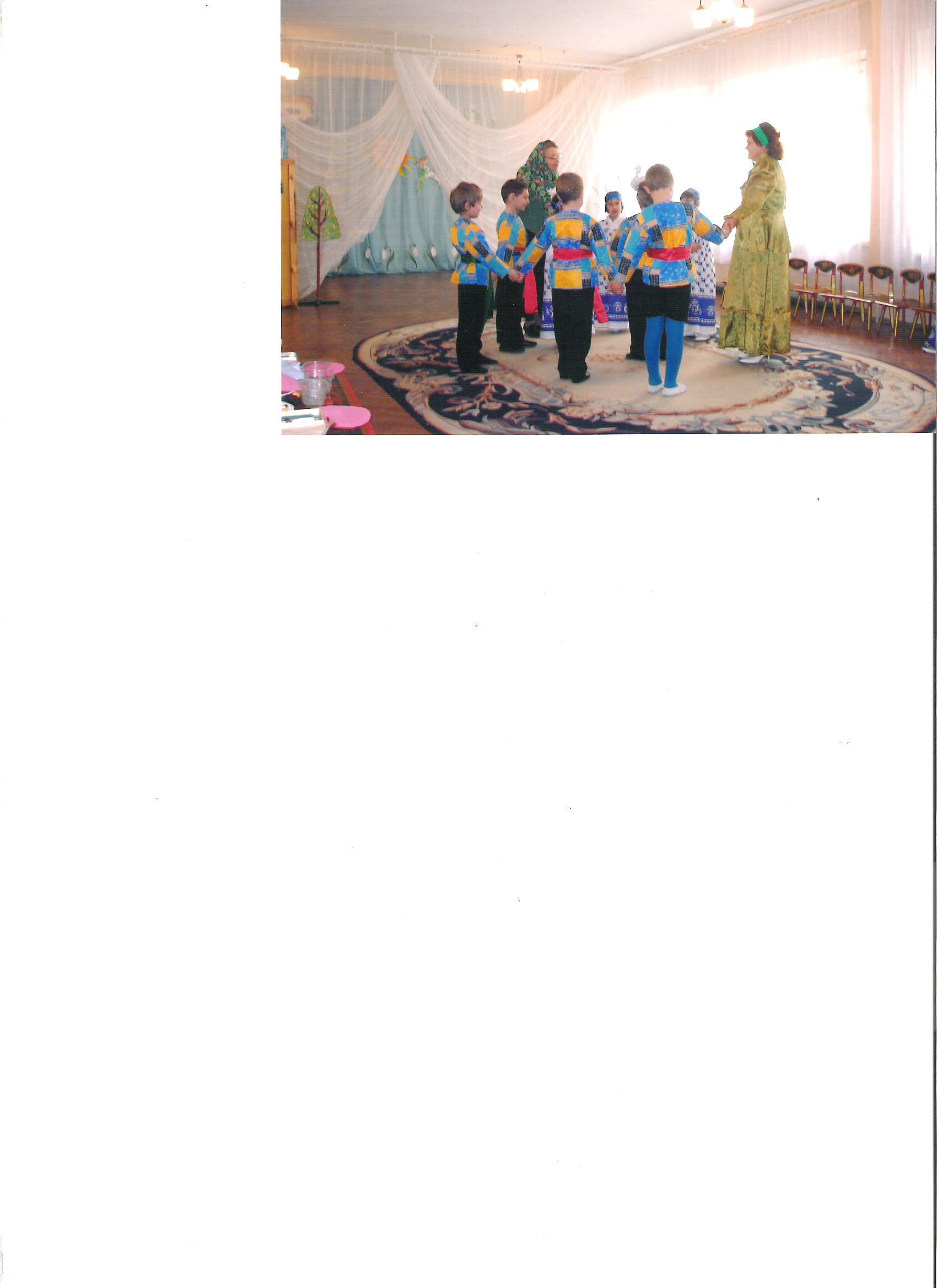 Воспитатель: Звонко капают капели                         Возле нашего окна,                         Птицы весело запели,                         В гости Пасха к нам пришла!Звучит колокольный звон (магнитофонная  запись).Воспитатель: «Ребята, а вы знаете, что это за праздник, и как его отмечают? Существует поверье, что на Пасху солнце играет. И многие старались подкараулить это мгновение, ранним утром выходили смотреть как солнце «играет».Звучит фонограмма «Восход солнца».Воспитатель: «Давайте поприветствуем и поздороваемся с солнышком».Дети: Здравствуй, солнышко – колоколнышко!           Здравствуй, земля – матушка!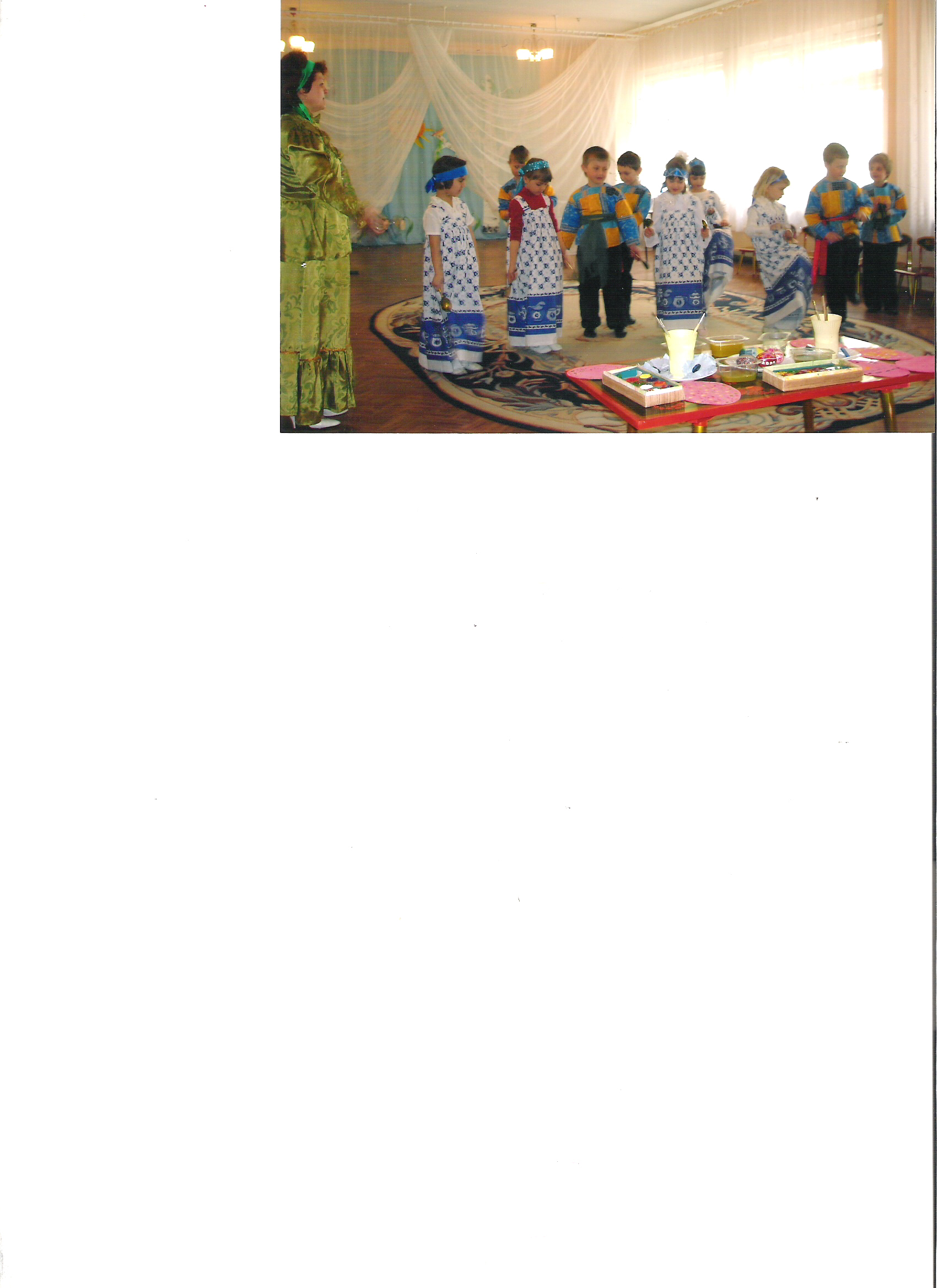 Воспитатель: «Считалось, если небо ранним утром голубое, то значит будет хороший, ясный день. Кто знает закличку про солнышко?»Дети: Светит солнышко в окошко,           Светит в нашу сторону,            Мы захлопаем в ладошки           Очень рады солнышку!Хоровод «Солнышко красно».Воспитатель: «Одним из символов праздника Пасхи является яйцо, как символ зарождающейся жизни. Яйцо украшали, расписывали красками, отсюда и название «писанки», «крашенки».Народная игра «катись, катись яичко».Воспитатель: «Пасха – семейный праздник, но в гости обязательно ходили христосоваться. Одевались во все красивое, готовили особые кушанья – куличи, пасхи. Христосование – это обычай всеобщего целования. Приговаривая «Христос воскрес!  Воистину воскрес!» обменивались яйцами и целовались. Давайте и мы поучимся христосоваться. Предлагаю поиграть в пасхальные игры «Катание яиц с лотка» и «Кручение яиц».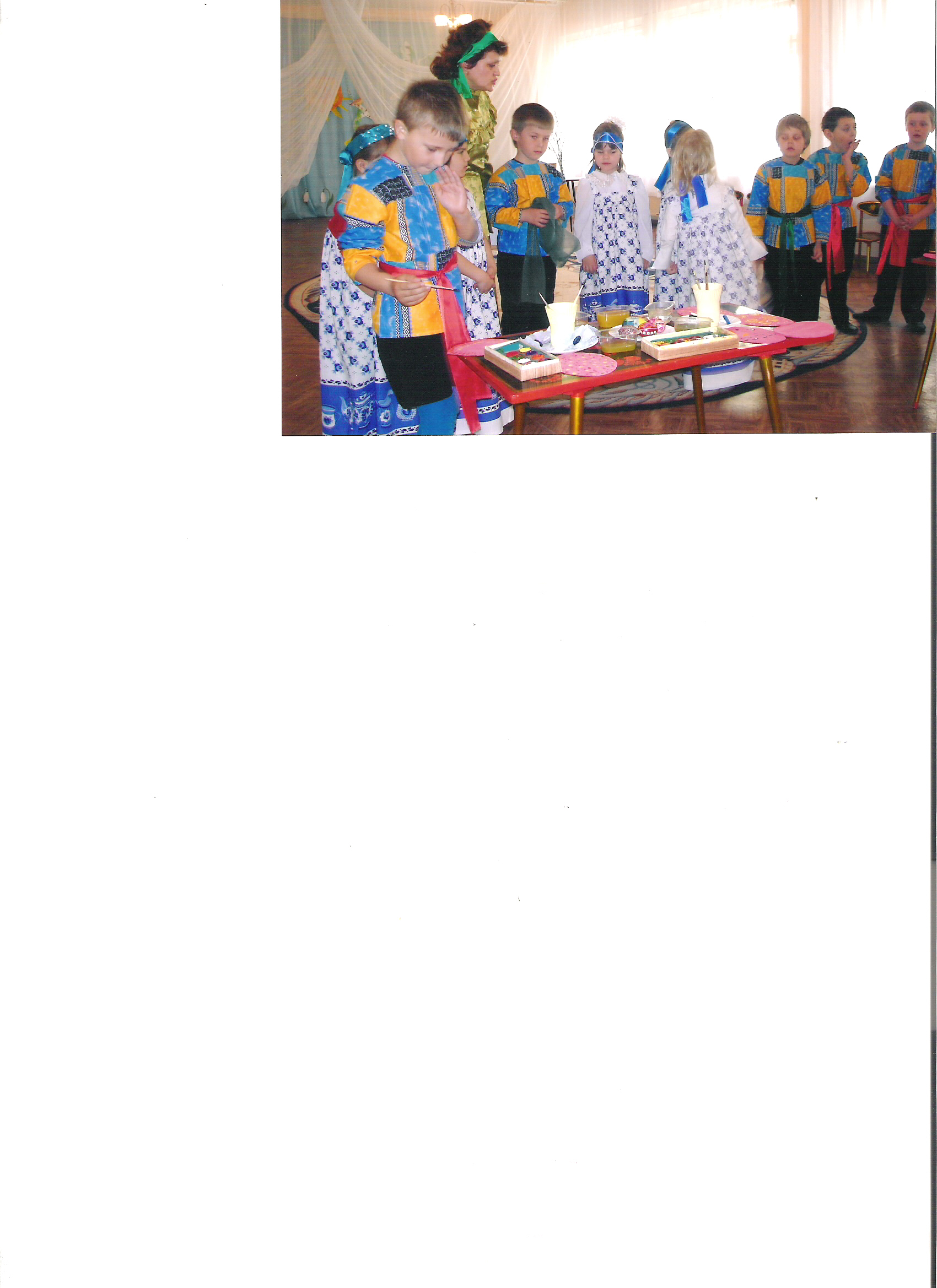 Звучит «сказочная музыка», стук в дверь.Воспитатель: Это в гости к нам сказка пришла.                         За ступенькой ступенька – станет лесенка,                         К слову слово ставь складненько – будет песенка,                         А колечко на колечко – будет вязочка,                         Сядь со мною на крылечко – будет сказочка.На ширме разыгрывается сказка.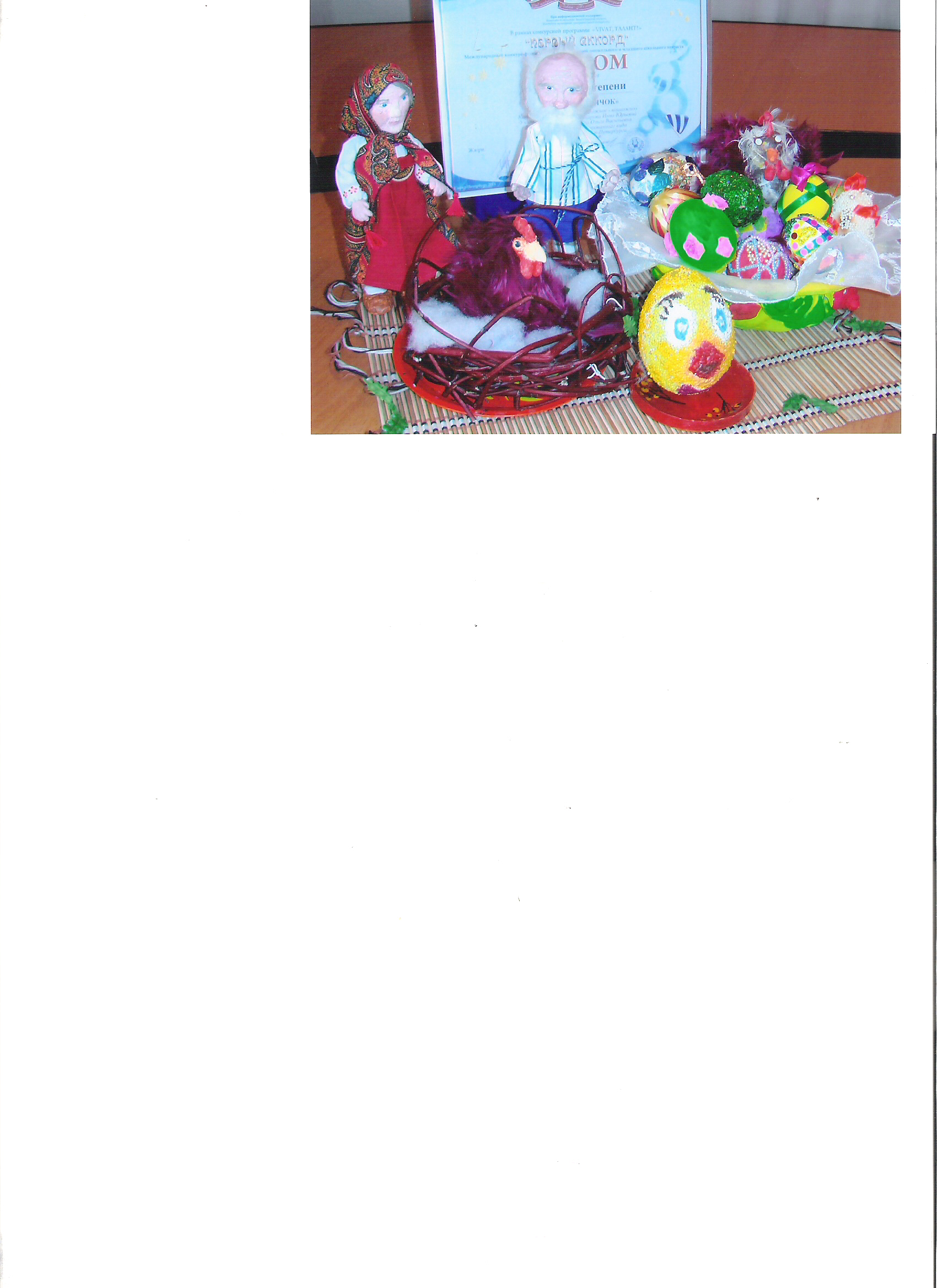 Ведущий: Послушайте нашу сказку, не короткую, не длинную,                   Про бабку, про дедку, да про курочку – наседку,                   Про яичко непростое, про яичко золотое!                   Это присказка, а сказка дальше пойдет,                   Да вот и сам дед идет, ковыляет, домой поспешает.Бабка: В церковь дед идти пора!Дед: Да чевой – то мне сегодня         Занеможилось с утра.         Ой, чевой – то худо мне         Слышь, как хрумкает  в  спине,         Лучше я посижу на завалинке,         Да починю – ка себе валенки!Бабка: Ай, батюшки – светы, чего – ж ты, дурень  старый, пень корявый, в праздник надумал валенки подшивать? В праздник люди добрые друг к другу в гости ходят. А ты?Дед: Ты чего шумишь, старуха?Бабка: Да смотри, что я нашла,             Наша курица пеструха             Под кустом яйцо снесла!Дед: Ну, снесла, какое дело,        Что ты бабка, обалдела?Бабка: Да яйцо – то не простое             А, гляди – ка, золотое!Дед: Золотое, в самом деле,        Мы с тобой разбогатели!        (стук в дверь)Бабка: Нету дома никого             Ишь, соседей, как назло             Ненароком принесло…Дед: Срячь скорее яйцо в печку!Бабка: Что ты дурень, там ведь жар!...Дед: Ну, под лавку, под крылечко!Бабка: Лучше спрячем в самовар!             (роняет яйцо)Ведущий: Вот яичко покатилось,                  Покатилось и разбилось,                   И скорлупки не осталось,                   Вся куда – то подевалась.Курочка: Ко –ко – ко – ко!             Ну, что вы затужили?             Ну, разбили так разбили             От чудес одна беда.             Поглядите – ка сюда             Вот вам целая корзина             Не волшебных, золотых,             А красивых, расписных!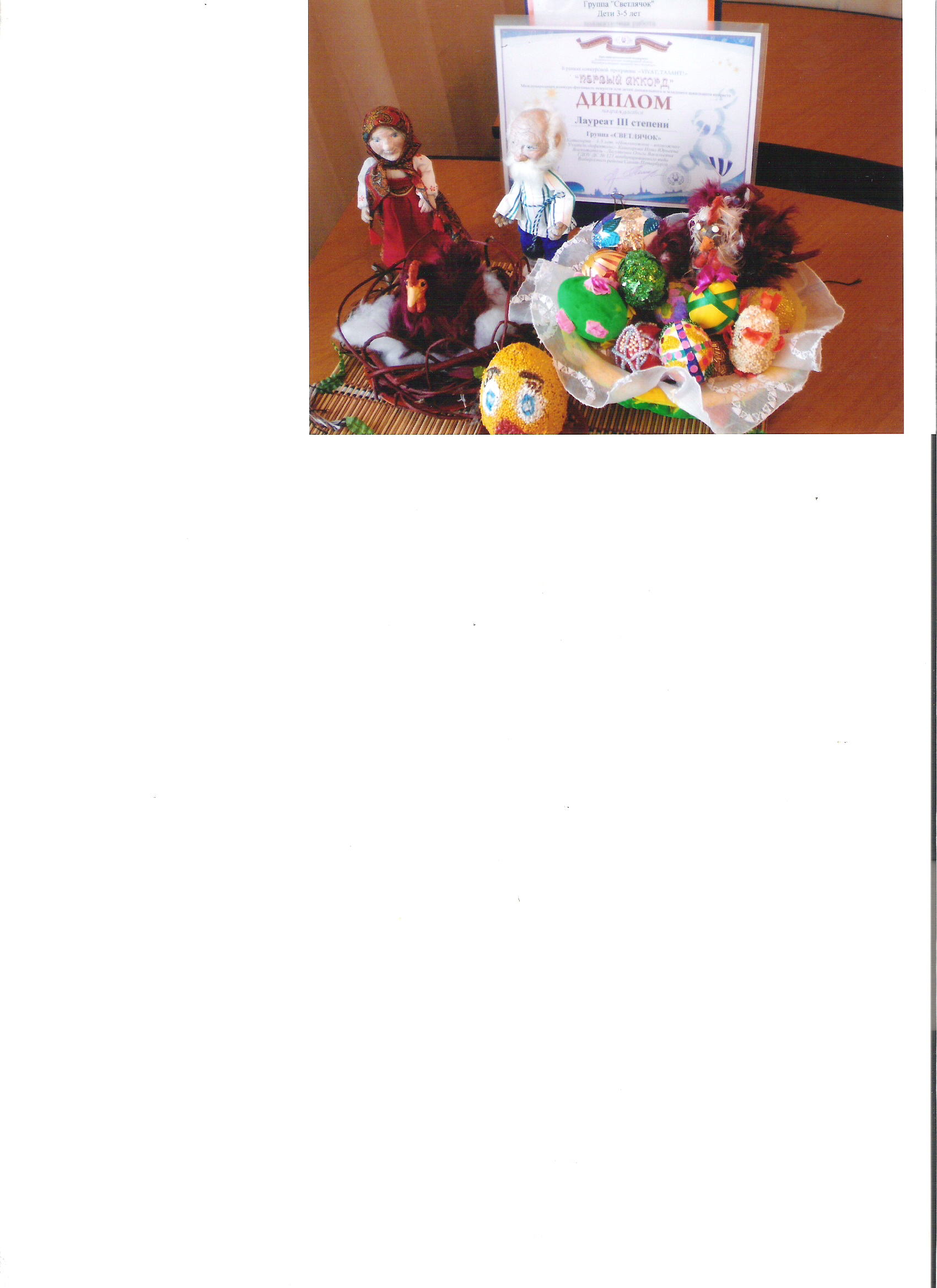 Воспитатель: Ну,  ребята, что сидите?                         Аль гулять вы не хотите?                         Засиделись, чай, с утра,                         Уж на улицу пора!